 进出口商品归类方法与技巧解析及归类争议解决研讨班培训时间： 2020年6月19-20日上海              2020年8月21-22日北京    2020年10月23-24日上海培训费用:  4200元/人（含培训教材、午餐、茶歇、讲义、合影等）参会对象: 公司高管、合规经理、进出口部门经理、采购经理、物流经理、财务经理、关务主管、项目主管及其他相关人员。报名方式:  029-86111221   手机/微信：180 9218 6088 李悦    在线QQ：164172961课程背景进出口货物申报的税号，一头牵动企业的贸易成本和清关效率，一头关系国家税款的流失及贸管政策执行力度；商品税号作为海关关注的焦点，企业对其的认真审核成为各项进出口工作顺利开展的重点。在通关过程中，我们常因为商品税号受到海关的质疑，并因此而造成归类的争议与海关法律风险；也常因为海关认为企业的归类有误，而建议的税号对应的进口税率、贸管条件或是出口退税税率往往与企业的预期是相差甚远。面对海关的种种质疑，你又是采取了何种态度，以何种方法和手段加以应对？如何正确的理解归类规则和掌握归类方法，并掌握有效的归类争议应对机制，对于企业的日常进出口贸易管理异常重要，本课程将针对以上背景，在海关事务及贸易合规框架下，充分说明归类的规则及方法运用，并以众多典型案例为载体，对企业的商品税号合规管理及海关质疑进行多角度分析，提出结合实际、行之有效并利于企业的解决方案。 课程目标：内容的实用性：讲授和分享商品归类海关管理和实务操作技巧，对企业的关务工作提供切实的指导和帮助；讲解的实战性：以企业日常经营活动中实际发生的典型案例来解析课程内容，以成功的经验解决学员实际工作中的难题；知识的系统性：把握企业商品归类工作难点和盲点，让学员在全程案例教学过程中，充分理解和掌握海关商品归类的正确操作。课程收益：本课程可以让培训者获得以下收益：⒈	对国际通用的《协调制度》在海关管理、贸易管制、出口退税及贸易成本核算等方面的应用具有一定的了解；⒉	熟悉中国海关对进出口商品的归类工作机制，通过对其归类技术层面的条款及法律依据的充分掌握，在中国现有的法律法规框架下合理规避相关税费，谋取企业经济利益最大化；⒊	从容、有效应对海关归类质疑，充分理解海关发布的与归类有关的法律法规文件，合理有效的利用这些政策，规避企业经营风险，降低企业成本，便利通关。课程大纲一、商品归类与协调制度(HS)解释1、《协调制度》在中国的应用2、《协调制度》目录与注释结构3、品目注释与本国子目注释的调整4、商品归类与《税则》的关系5、2019版《协调制度》修订与调整6、2019年《进出口税则》调整解析7、海关税收形式与企业商品归类风险8、海关涉及税号稽查关注、关注重点9、稽查通知、情况说明要素及技巧……二、企业进出口税号确定实践及运用技巧1、海关商品归类政策的有效运用2、×××案引发的国际贸易争端3、商品归类基本特征与其切入点4、商品归类存在问题与相关法律规定5、典型商品海关归类政策运用剖析6、海关商品归类政策运用途径解析7、商品税号确定在中国为何如此重要8、海关颁布的归类政策的理解与应用……三、案例讲解：商品归类技巧、税号确定方法策略1、《税则》结构及商品分布情况2、归类总规则的解析及运用3、国外的归类在中国的参考性与采用原则4、海关化验与社会化验在归类中的法律地位5、商品税号确定与情况说明书写要点6、化工品归类方法与要点解析7、塑料（39章）与橡胶制品（40章）归类精讲8、纺织品归类方法与要点解析9、贱金属机器制品类归类方法与要点解析10、机械（84章）与电气产品（85章）归类精讲11、零部件的“通用性”与“专用性”判断12、汽车及其零部件的归类方法与要点解析13、光学仪器类（90章）归类方法与要点解析14、进出口商品报验状态与商品归类筹划15、商品税号确定基本思路与解决路径选择16、全国（区域）通关一体化商品税号的协调……四、企业归类管理、归类争议解决技巧和方法1、海关商品归类工作总流程及风险监控流程2、行业标准或约定与《协调制度注释》的分歧及解决方式3、申报价格、原产地与海关对商品HS编码核查之间的内在联系4、企业对进出口商品归类工作的操作策略（粗放型和智能型）5、东西方文化差异对商品归类的影响及规避方法6、海关商品预归类、归类行政裁定及归类决定的法律地位7、海关系统内部商品归类疑难问题的处理流程和思路8、海关与企业对商品归类争议的解决途径选择9、海关商品归类磋商机制及现行制度的缺陷性10、如何确实有效的运用好海关商品归类磋商机制11、欧美发达国家海关商品归类争议的解决途径及借鉴性12、商品归类产生争议及利益分歧，如何与海关有效说明与争取13、海关归类质疑的剖析与有效应对机制14、海关对商品归类的稽查重点与案例分析15、进出口商品归类引发的法律问题深度解析16、企业进出口商品归类合规管理精髓与风险防控……授课老师王老师，曾在上海海关工作，主要从事中国关务研究、咨询与培训工作，熟悉海关相关政策，如通关实务、HS编码专业审核、关务风险防控与内审、关务筹划与合规管理；同时为中国海关税收研究中心和关务研究中心专家组成员，中国海关学会会员。社会兼职：中国德国商会海关事务高级培训师、关务顾问；同时利用自己的专业知识与实践经验为多家世界500强企业及国外商会提供进出口货物通关事务的培训与贸易合规咨询工作。王老师长期致力于关务管理规律的总结和传播，他的培训亦是多年来不断学习和提炼的智慧凝结。王老师坚持选择对关务人员有针对性的实用内容，在培训过程中，精心设计大量案例，用形象通俗的语言来阐明相对枯燥的实务操作，内容扎实，形式活泼，深受学员喜爱。报 名 回 执 表开票信息；增值税普通发票□ / 增值税专用发票□发票抬头：开户银行： 帐    号： 税    号： 地    址： 电    话： 报名回执请发到：wtt@wtt6.com                    180 9218 6088 张诚（会务组收）我单位共 ___ 人确定报名参加_ _月__  _ 日在 __     _举办的《                                    》培训班。报名回执请发到：wtt@wtt6.com                    180 9218 6088 张诚（会务组收）我单位共 ___ 人确定报名参加_ _月__  _ 日在 __     _举办的《                                    》培训班。报名回执请发到：wtt@wtt6.com                    180 9218 6088 张诚（会务组收）我单位共 ___ 人确定报名参加_ _月__  _ 日在 __     _举办的《                                    》培训班。报名回执请发到：wtt@wtt6.com                    180 9218 6088 张诚（会务组收）我单位共 ___ 人确定报名参加_ _月__  _ 日在 __     _举办的《                                    》培训班。报名回执请发到：wtt@wtt6.com                    180 9218 6088 张诚（会务组收）我单位共 ___ 人确定报名参加_ _月__  _ 日在 __     _举办的《                                    》培训班。报名回执请发到：wtt@wtt6.com                    180 9218 6088 张诚（会务组收）我单位共 ___ 人确定报名参加_ _月__  _ 日在 __     _举办的《                                    》培训班。报名回执请发到：wtt@wtt6.com                    180 9218 6088 张诚（会务组收）我单位共 ___ 人确定报名参加_ _月__  _ 日在 __     _举办的《                                    》培训班。报名回执请发到：wtt@wtt6.com                    180 9218 6088 张诚（会务组收）我单位共 ___ 人确定报名参加_ _月__  _ 日在 __     _举办的《                                    》培训班。报名回执请发到：wtt@wtt6.com                    180 9218 6088 张诚（会务组收）我单位共 ___ 人确定报名参加_ _月__  _ 日在 __     _举办的《                                    》培训班。报名回执请发到：wtt@wtt6.com                    180 9218 6088 张诚（会务组收）我单位共 ___ 人确定报名参加_ _月__  _ 日在 __     _举办的《                                    》培训班。单位名称联系人电 话电 话E-mail序号姓  名性别性别部门/职务部门/职务联络手机E-mailE-mailE-mail12345缴费方式□电汇 □现金 □支票 付款总金额：           （培训费、资料、讲义、合影、午餐、饮料、茶点）                                      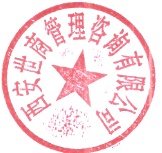 □电汇 □现金 □支票 付款总金额：           （培训费、资料、讲义、合影、午餐、饮料、茶点）                                      □电汇 □现金 □支票 付款总金额：           （培训费、资料、讲义、合影、午餐、饮料、茶点）                                      □电汇 □现金 □支票 付款总金额：           （培训费、资料、讲义、合影、午餐、饮料、茶点）                                      □电汇 □现金 □支票 付款总金额：           （培训费、资料、讲义、合影、午餐、饮料、茶点）                                      □电汇 □现金 □支票 付款总金额：           （培训费、资料、讲义、合影、午餐、饮料、茶点）                                      □电汇 □现金 □支票 付款总金额：           （培训费、资料、讲义、合影、午餐、饮料、茶点）                                      □电汇 □现金 □支票 付款总金额：           （培训费、资料、讲义、合影、午餐、饮料、茶点）                                      □电汇 □现金 □支票 付款总金额：           （培训费、资料、讲义、合影、午餐、饮料、茶点）                                      住宿要求预定：双人房___间；单人房___间，住宿时间：__ 月 __ 至 __ 日(不用预定请留空)预定：双人房___间；单人房___间，住宿时间：__ 月 __ 至 __ 日(不用预定请留空)预定：双人房___间；单人房___间，住宿时间：__ 月 __ 至 __ 日(不用预定请留空)预定：双人房___间；单人房___间，住宿时间：__ 月 __ 至 __ 日(不用预定请留空)预定：双人房___间；单人房___间，住宿时间：__ 月 __ 至 __ 日(不用预定请留空)预定：双人房___间；单人房___间，住宿时间：__ 月 __ 至 __ 日(不用预定请留空)预定：双人房___间；单人房___间，住宿时间：__ 月 __ 至 __ 日(不用预定请留空)预定：双人房___间；单人房___间，住宿时间：__ 月 __ 至 __ 日(不用预定请留空)预定：双人房___间；单人房___间，住宿时间：__ 月 __ 至 __ 日(不用预定请留空)账户信息培训费用：￥3980元 /人(含资料、讲义、结业证书、茶歇、午餐等)开户名：西安世商管理咨询有限公司开户行：华夏银行西安经济技术开发区支行账  户：5631 2000 0181 0200 0181 35培训费用：￥3980元 /人(含资料、讲义、结业证书、茶歇、午餐等)开户名：西安世商管理咨询有限公司开户行：华夏银行西安经济技术开发区支行账  户：5631 2000 0181 0200 0181 35培训费用：￥3980元 /人(含资料、讲义、结业证书、茶歇、午餐等)开户名：西安世商管理咨询有限公司开户行：华夏银行西安经济技术开发区支行账  户：5631 2000 0181 0200 0181 35培训费用：￥3980元 /人(含资料、讲义、结业证书、茶歇、午餐等)开户名：西安世商管理咨询有限公司开户行：华夏银行西安经济技术开发区支行账  户：5631 2000 0181 0200 0181 35培训费用：￥3980元 /人(含资料、讲义、结业证书、茶歇、午餐等)开户名：西安世商管理咨询有限公司开户行：华夏银行西安经济技术开发区支行账  户：5631 2000 0181 0200 0181 35培训费用：￥3980元 /人(含资料、讲义、结业证书、茶歇、午餐等)开户名：西安世商管理咨询有限公司开户行：华夏银行西安经济技术开发区支行账  户：5631 2000 0181 0200 0181 35培训费用：￥3980元 /人(含资料、讲义、结业证书、茶歇、午餐等)开户名：西安世商管理咨询有限公司开户行：华夏银行西安经济技术开发区支行账  户：5631 2000 0181 0200 0181 35培训费用：￥3980元 /人(含资料、讲义、结业证书、茶歇、午餐等)开户名：西安世商管理咨询有限公司开户行：华夏银行西安经济技术开发区支行账  户：5631 2000 0181 0200 0181 35培训费用：￥3980元 /人(含资料、讲义、结业证书、茶歇、午餐等)开户名：西安世商管理咨询有限公司开户行：华夏银行西安经济技术开发区支行账  户：5631 2000 0181 0200 0181 35